DELI CELOTEUčbenik, stran 75, naloga 3. Razlaga prvega primera (kroga).Preštej na koliko delov je razdeljen: 6Poglej koliko delov je pobarvanih: 3Zapiši v obliki ulomka: NAMIG: Dobro poglej krog še enkrat. Ali ima še kako drugo vrednost?Poglejmo: Lik ima šest delov in trije so pobarvani. Če bi bili pobarvani samo v spodnjem ali pa v zgornjem delu, bi takoj rekli, da je to tudi  (pol kroga).Torej zapišeš  Veš pa, da je to tudi V navodilu piše, da obkroži z enako barvo tiste ulomke, ki imajo enako vrednost. Likov ne prerisujete v šolski zvezek.Napišite številke in pod njimi vrednosti:1.         2.        3.       4.        5.         6.          7. …Ko končate pa obkrožite z isto barvo ulomke, ki imajo enako vrednost. Že iz primera vemo, da je  .Lep pozdrav.      Učiteljica Andreja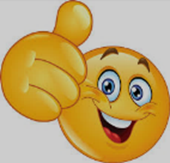 